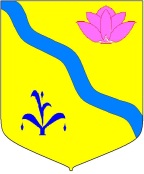 АДМИНИСТРАЦИЯ КИРОВСКОГО МУНИЦИПАЛЬНОГО РАЙОНАПОСТАНОВЛЕНИЕ
27.12.2021                              п. Кировский                                  № 405О внесении изменений в муниципальную программу «Совершенствование межбюджетных отношений и управление муниципальным долгом в Кировском муниципальном районе  на 2019-2021 годы»В соответствии Бюджетным Кодексом Российской Федерации, решением Думы Кировского муниципального района от 21.12.2020г. 12-НПА «О районном бюджете Кировского муниципального района на 2021 год и плановый период 2022 и 2023 годов» (в редакции от 16.12.2021г. № 56-НПА), руководствуясь ст.24 Устава Кировского муниципального района, принятого решением Думы Кировского муниципального района № 126 от 08.07.2005 г. (с изм. и дополнениями), администрация Кировского муниципального районаПОСТАНОВЛЕТ:1.Внести в муниципальную программу «Совершенствование межбюджетных отношений и управление муниципальным долгом в Кировском муниципальном районе  на 2019-2021 годы», утвержденную постановлением администрации Кировского муниципального района № 201 от 19.09.2018г (далее – муниципальная программа), следующие изменения:1.1. В паспорте муниципальной программы «Объемы и источники финансового обеспечения Программы» изложить в следующей редакции:1.2.	По тексту в разделе 6 «Сроки и ресурсное  обеспечение реализации муниципальной программы муниципальной программы»:-  слова «61 806,90975 тыс. рублей» заменить словами «63 841,10975»тыс. рублей.1.3 изложить в новой редакции приложение №3 к муниципальной программе,  согласно приложению к настоящему постановлению.2.Руководителю аппарата администрации Кировского муниципального района Тыщенко Л.А. разместить настоящее постановление на сайте администрации Кировского муниципального района.3. Контроль за исполнением постановления оставляю за собой.Глава Кировского муниципального района                	                       И.И.ВотяковОбъемы и источники финансового обеспечения ПрограммыОбщий объем реализуемых  финансовых средств за счет   краевого и местного бюджетов средств составляет –           63 841,10975 тыс. рублей, в том числе:2019 год –  18 755,11120 тыс. рублей;2020 год –  22 141,29955 тыс. рублей;2021 год –  22 944,699 тыс. рублей(Приложение №3)